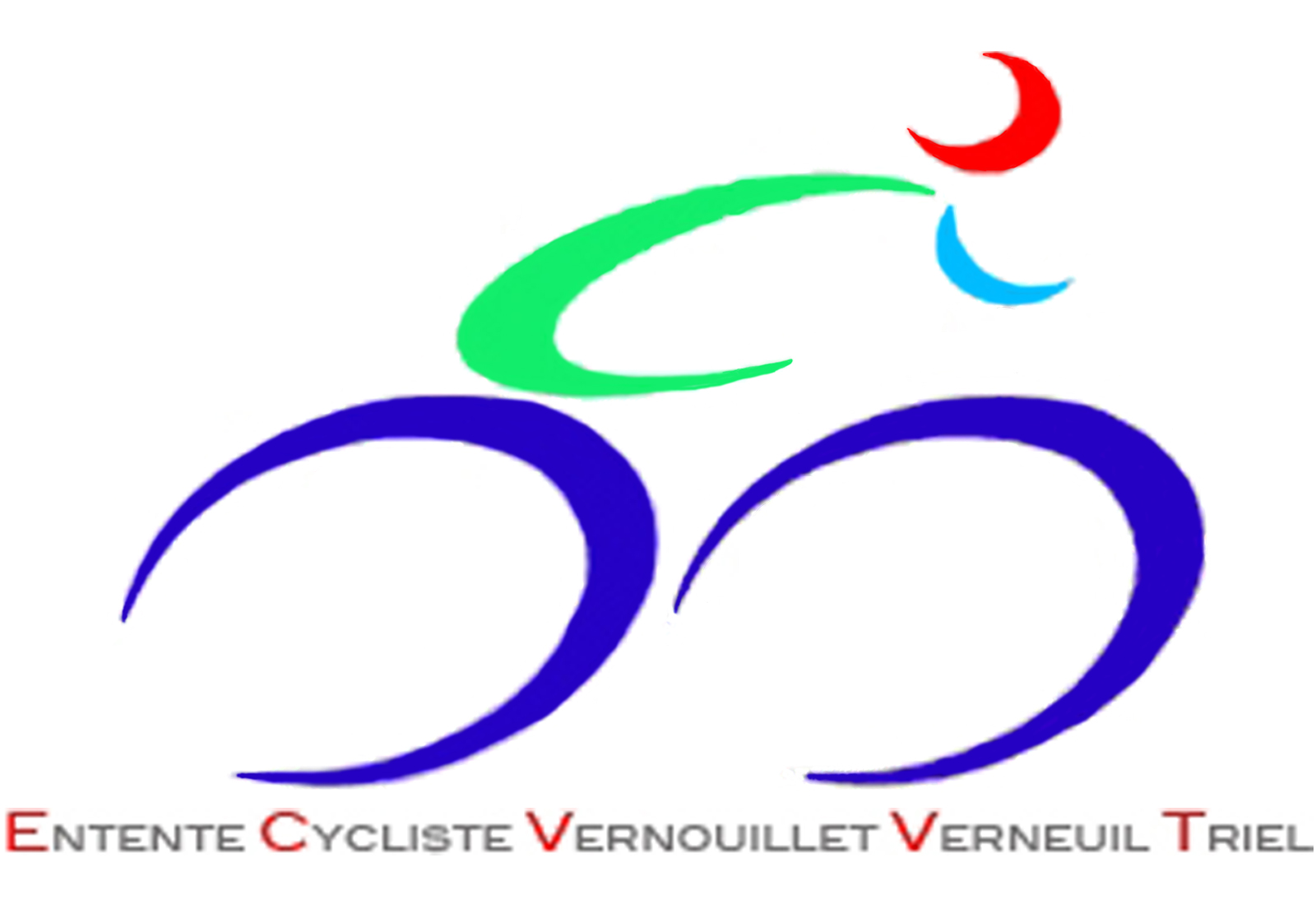 Toutes les informations requises dans ce formulaire sont obligatoiresADHESION : 	NOUVELLE 	RENOUVELLEMENT	MUTATIONNb : pour les mineurs et jeunes adultes domiciliés chez leurs parents le(s) numéro(s) de téléphone des parents est obligatoire.Nb : pour les adhérents mineurs, l’adresse mail de l’un des parents est obligatoire.COTISATIONS :  « ADHESION au CLUB ECVVT » ET  « LICENCE FFC »NOM :PRENOM :Né(e) le :à :ADRESSE :ADRESSE :CODE POSTAL :COMMUNE :TEL. DOMICILEPORTABLE MONSIEURPORTABLE MADAMEPORTABLE DU JEUNEADRESSE MAIL : CATEGORIESLICENCE FFCLICENCE FFCADHESION ECVVTTOTAL MONTANT A PAYER (1)CHEQUE / ESPECES (2)CHEQUE / ESPECES (2)EXEMPLE : Jeunes51 €51 €69 €120 €X2 CHQ 2 CHQ Jeunes  7/12 ans (2008 à 2013)51 €51 €69 €120 €Minimes  13/14 ans (2006 à 2007)51 €51 €109 €160 €Cadets  15/16 ans (2004 à 2005)51 €51 €109 €160 €Junior 17/18 ans (2002 à 2003)                                                sous catégorie Pass’Cyclisme 1 ou 287 €87 €87 €174 €Pass’cyclisme 19 ans et +, D1 , D2, D3, D4,69 €69 €87 €156 €Pass’ Cyclosportive 56 €56 €73 €129 €Pass’ Loisirs46 €46 €73 €119 €Cadre technique64 €64 €-64 €Dirigeant64 €64 €-64 €Chauffeur – motard – sympathisant54 €54 €-54 €(1) mettre une croix dans la ligne concernée(1) mettre une croix dans la ligne concernée(2) préciser si chèque (s) (CHQ) ou espèces (ESP)(2) préciser si chèque (s) (CHQ) ou espèces (ESP)(2) préciser si chèque (s) (CHQ) ou espèces (ESP)(2) préciser si chèque (s) (CHQ) ou espèces (ESP)(2) préciser si chèque (s) (CHQ) ou espèces (ESP)Je soussigné(e), Monsieur, Madame ou Mademoiselle ________________________________________________ 
reconnaît avoir pris connaissance du règlement intérieur du club, qui m’a été remis, et m’engage sur l’honneur à le respecter 
dans sa forme et son esprit.Le……………………………………………..Signature de l’adhérent majeur                                                               Signature du(des) parent(s) adhérent mineur